ИНН 6315609615 ОГРН 1086315000750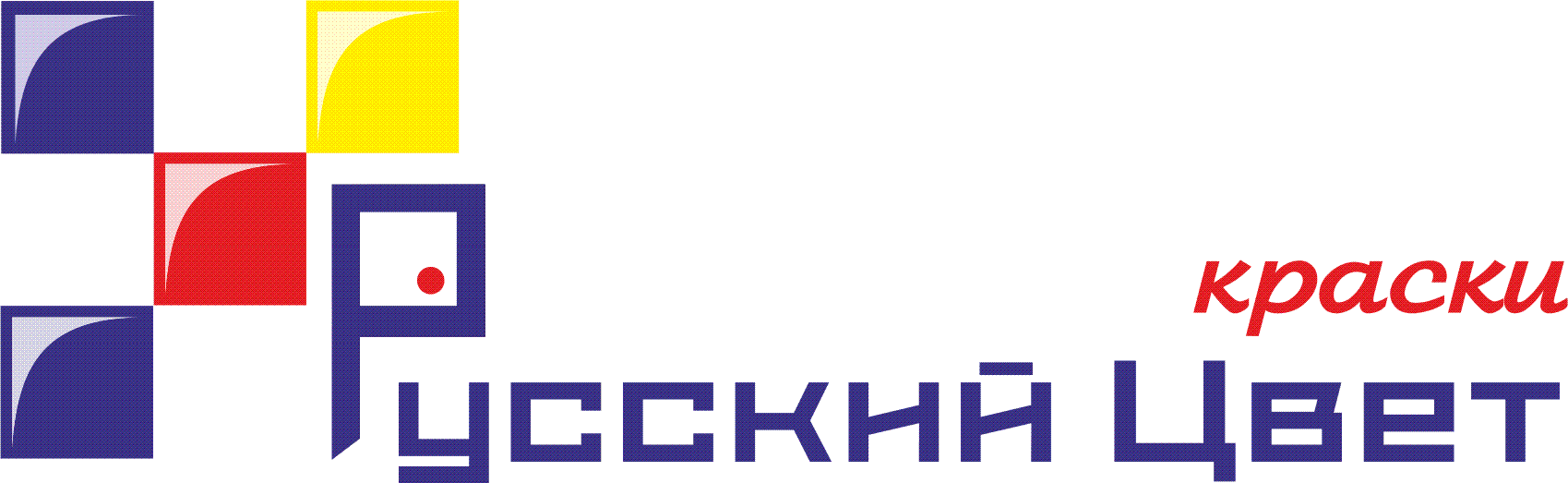 Склад: г. Казань, ул. Техническая, 9+7 (843) 212-13-68, kaz@russcvet.ruПрайс-лист на 2023 год с отгрузкой из г. Казань.Наименование100-499кг (руб/кг с НДС)500-999кг (руб/кг с НДС)1000-1999кг (руб/кг с НДС)2000кг и более (руб/кг с НДС)ГРУНТОВКИ (фасовка по 25кг)ГРУНТОВКИ (фасовка по 25кг)ГРУНТОВКИ (фасовка по 25кг)ГРУНТОВКИ (фасовка по 25кг)ГРУНТОВКИ (фасовка по 25кг)Грунтовка АК-0209255250245240Грунтовка АК-0293285280275270Грунтовка АК-069215210205200Грунтовка АК-070195190185180Грунтовка АС-071по запросупо запросупо запросупо запросуГрунтовка АУ-0179265260255250Грунтовка ВЛ-02255250245240Грунтовка ВЛ-023255250245240Грунтовка ВЛ-09по запросупо запросупо запросупо запросуГрунтовка ГФ-0119125120115110Грунтовка ГФ-0163165160155150Грунтовка ГФ-017165160155150Грунтовка ГФ-020185180175170Грунтовка ГФ-02195959595Грунтовка ГФ-021 б/с125125125125Грунтовка КО-0170по запросупо запросупо запросупо запросуГрунтовка КО-052по запросупо запросупо запросупо запросуГрунтовка ПФ-020185180175170Грунтовка УР-0173350345340335Грунтовка УР-0273515510505500Грунтовка ФЛ-03125120115110Грунтовка ФЛ-086210205200195Грунтовка ХВ-050210205200195Грунтовка ХС-010180175170165Грунтовка ХС-059200195190185Грунтовка ХС-068180175170165Грунтовка ЭП-0199275270265260Грунтовка ЭП-0259275270265260Грунтовка ЭП-0287285280275270Грунтовка ЭП-0439330325320315Грунтовка ЭП-057 1К200195190185Грунтовка ЭП-057 2К345340335330Грунтовка ЭП-076330325320315Грунтовка ЭФ-065260255250245Грунтовка полиуретановая430425420415Грунтовка фасадная до -15°С215210205200Грунтовка цинконаполненная полиуретановая570565560555Грунтовка для бетонных полов215210205200Грунтовка для металла акриловая215210205200Грунт-эмаль АК-0174230225220215Грунт-эмаль АУ-0167220215210205Грунт-эмаль АУ-1-201270265260255Грунт-эмаль ПФ-100200195190185Грунт-эмаль ХВ-0278190185180175Грунт-эмаль УР-1-202290285280275Грунт-эмаль УР-1524375370365360Грунт-эмаль акриловая водная 350345340335Грунт-эмаль акрил-каучуковая до -40°С350345340335Грунт-эмаль алкидно-уретановая220215210205Грунт-эмаль алкидно-уретановая 3 в 1                            240235230225Грунт-эмаль по ржавчине 3 в 1200195190185Грунт-эмаль по ржавчине 3 в 1 б/с240235230225Грунт-эмаль по ржавчине 3 в 1 б/с до -20°С245240235230Грунт-эмаль эпоксидная470465460455Грунт-эмаль цинконаполненная (35%)550545540535Грунт-эмаль цинконаполненная (96%)880875870865Праймер НК-50170165160155Преобразователь ржавчины330325320315Состав ХС-500280275270265Сурик свинцовый165160155150ЭМАЛИ (фасовка по 25кг)ЭМАЛИ (фасовка по 25кг)ЭМАЛИ (фасовка по 25кг)ЭМАЛИ (фасовка по 25кг)ЭМАЛИ (фасовка по 25кг)Эмаль АК-124210205200195Эмаль АК-15235230225220Эмаль АК-501170170170170Эмаль АК-505170170170170Эмаль АК-511 белая160160160160Эмаль АК-555170170170170Эмаль АК-539170170170170Эмаль АК-575370365360355Эмаль АС-182210205200195Эмаль АС-5305330325320315Эмаль АС-5307210205200195Эмаль АС-554по запросупо запросупо запросупо запросуЭмаль АУ-1356320315310305Эмаль АУ-1518Р270265260255Эмаль АУ-1524390385380375Эмаль АУ-1529285280275270Эмаль АУ-167185180175170Краска БТ-177260255250245Эмаль ВЛ-515255250245240Эмаль ГФ-92 ХС200195190185Эмаль ГФ-1426190185180175Эмаль КО-1012170165160155Эмаль КО-1112170165160155Эмаль КО-1243170165160155Эмаль КО-168170165160155Эмаль КО-174170165160155Эмаль КО-198170165160155Эмаль КО-8101360355350345Эмаль КО-8104360355350345Эмаль КО-8111360355350345Эмаль КО-811215210205200Эмаль КО-813290285280275Эмаль КО-814290285280275Эмаль КО-83280275270265Эмаль КО-834280275270265Эмаль КО-84по запросупо запросупо запросупо запросуЭмаль КО-859360355350345Эмаль КО-868360355350345Эмаль КО-870360355350345Эмаль КО-88280275270265Эмаль КО-983280275270265Краска МА-15135135135135Краска МА-22135135135135Краска МА-25135135135135Эмаль МЛ-1100230225220215Эмаль МЛ-1110230225220215Эмаль МЛ-12230225220215Эмаль МЛ-1120255250245240Эмаль МЛ-165295290285280Эмаль МС-17290285280275Эмаль НЦ-11220215210205Эмаль НЦ-1125215210205200Эмаль НЦ-132165165165165Эмаль НЦ-184225220215210Эмаль НЦ-25200195190185Эмаль НЦ-5123220215210205Эмаль ПФ-115 кроме белой105105105105Эмаль ПФ-133165160155150Эмаль ПФ-223по запросупо запросупо запросупо запросуЭмаль ПФ-233по запросупо запросупо запросупо запросуЭмаль ПФ-1189250245240235Эмаль ПФ-167175170165160Эмаль ПФ-188180175170165Эмаль ПФ-218 ХС195190185180Эмаль ПФ-266140140140140Эмаль СП-1266С210205200195Эмаль ХВ-110205200195190Эмаль ХВ-1100200195190185Эмаль ХВ-1110200195190185Эмаль ХВ-1120200195190185Эмаль ХВ-113205200195190Эмаль ХВ-114200195190185Эмаль ХВ-124190185180175Эмаль ХВ-125340335330325Эмаль ХВ-16190185180175Эмаль ХВ-161190185180175Эмаль ХВ-518220215210205Эмаль ХВ-519205200195190Эмаль ХВ-714210205200195Эмаль ХВ-785190185180175Эмаль ХВ-7141320315310305Эмаль ХС-119255250245240Эмаль ХС-416255250245240Эмаль ХС-436310305300295Эмаль ХС-5146235230225220Эмаль ХС-527240235230225Эмаль ХС-710225220215210Эмаль ХС-717310305300295Эмаль ХС-720230225220215Эмаль ХС-759 1К250245240235Эмаль ХС-759 2К300295290285Эмаль ХС-76У220215210205Эмаль ХП-799320315310305Эмаль УР-1012405400395390Эмаль УР-11345340335330Эмаль ЭП-140 1К200195190185Эмаль ЭП-140 2К310305300295Эмаль ЭП-1143290285280275Эмаль ЭП-1155275270265260Эмаль ЭП-1236 1К225220215210Эмаль ЭП-1236 2К270265260255Эмаль ЭП-1267300295290285Эмаль ЭП-1294275270265260Эмаль ЭП-255 1К225220215210Эмаль ЭП-255 2К260255250245Эмаль ЭП-275275270265260Эмаль ЭП-439310305300295Эмаль ЭП-46310305300295Эмаль ЭП-51310305300295Эмаль ЭП-5116 1К200195190185Эмаль ЭП-5116 2К285280275270Эмаль ЭП-5155305300295290Эмаль ЭП-525 1К225220215210Эмаль ЭП-525 2К295290285280Эмаль ЭП-5285305300295290Эмаль ЭП-5287300295290285Эмаль ЭП-5308290285280275Эмаль ЭП-5327260255250245Эмаль ЭП-56280275270265Эмаль ЭП-567320315310305Эмаль ЭП-733 1К255250245240Эмаль ЭП-733 2К300295290285Эмаль ЭП-773 1К225220215210Эмаль ЭП-773 2К270265260255Эмаль ЭП-9111285280275270Эмаль ЭП-969335330325320Эмаль алкидная для радиаторов200195190185Эмаль полиуретановая460455450445Эмаль цинконаполненная (90%)690685680675Краска люминисцентная/флюоресцентнаяпо запросупо запросупо запросупо запросуКраска для бетонных полов470465460455Краска фасадная до -15°С225220215210ШПАТЛЕВКИ (фасовка по 25кг)ШПАТЛЕВКИ (фасовка по 25кг)ШПАТЛЕВКИ (фасовка по 25кг)ШПАТЛЕВКИ (фасовка по 25кг)ШПАТЛЕВКИ (фасовка по 25кг)Шпатлевка НЦ-008270265260255Шпатлевка ПФ-002195190185180Шпатлевка ХВ-004215210205200Шпатлевка ЭП-0010310305300295Шпатлевка ЭП-0020410405400395ЛАКИ (фасовка по 18кг)ЛАКИ (фасовка по 18кг)ЛАКИ (фасовка по 18кг)ЛАКИ (фасовка по 18кг)ЛАКИ (фасовка по 18кг)Лак АК-113380375370365Лак АС-528330325320315Лак БТ-123170165160155Лак БТ-5100170165160155Лак БТ-577165160155150Лак БТ-99170165160155Лак ГФ-95270265260255Лак ГФ-166325320315310Лак МЛ-92285280275270Лак НЦ-134305300295290Лак НЦ-218305300295290Лак ПФ-170305300295290Лак ПФ-283250245240235Лак ХВ-148305300295290Лак ХВ-724300295290285Лак ХВ-784300295290285Лак ХС-724300295290285Лак ХС-76300295290285Лак ХП-734300295290285Лак ЭП-730320315310305ОРГАНОСИЛИКАТНАЯ КОМПОЗИЦИЯ (фасовка по 25кг)ОРГАНОСИЛИКАТНАЯ КОМПОЗИЦИЯ (фасовка по 25кг)ОРГАНОСИЛИКАТНАЯ КОМПОЗИЦИЯ (фасовка по 25кг)ОРГАНОСИЛИКАТНАЯ КОМПОЗИЦИЯ (фасовка по 25кг)ОРГАНОСИЛИКАТНАЯ КОМПОЗИЦИЯ (фасовка по 25кг)Композиция ОС-12-01210205200195Композиция ОС-12-03210205200195Композиция ОС-51-03265260255250Композиция ОС-52-20370365360355Композиция ОС-52-21370365360355КРАСКИ ВОДОЭМУЛЬСИОННЫЕ (фасовка по 15кг)КРАСКИ ВОДОЭМУЛЬСИОННЫЕ (фасовка по 15кг)КРАСКИ ВОДОЭМУЛЬСИОННЫЕ (фасовка по 15кг)КРАСКИ ВОДОЭМУЛЬСИОННЫЕ (фасовка по 15кг)КРАСКИ ВОДОЭМУЛЬСИОННЫЕ (фасовка по 15кг)Краска фасадная белаяКраска фасадная белаяКраска фасадная белаяКраска фасадная белая80Краска ВД-АК-101 белаяКраска ВД-АК-101 белаяКраска ВД-АК-101 белаяКраска ВД-АК-101 белая80Краска ВД-АК-115 белаяКраска ВД-АК-115 белаяКраска ВД-АК-115 белаяКраска ВД-АК-115 белая80Краска ВД-АК-111 белая (фасадная)Краска ВД-АК-111 белая (фасадная)Краска ВД-АК-111 белая (фасадная)Краска ВД-АК-111 белая (фасадная)80Краска ВД-АК-11 белаяКраска ВД-АК-11 белаяКраска ВД-АК-11 белаяКраска ВД-АК-11 белая80Краска ВД-АК-15 белая (для бетонных полов)Краска ВД-АК-15 белая (для бетонных полов)Краска ВД-АК-15 белая (для бетонных полов)Краска ВД-АК-15 белая (для бетонных полов)80Краска ВД-АК-117 белаяКраска ВД-АК-117 белаяКраска ВД-АК-117 белаяКраска ВД-АК-117 белая80Краска ВД-АК-191 белаяКраска ВД-АК-191 белаяКраска ВД-АК-191 белаяКраска ВД-АК-191 белая80Краска ВД-АК-1180 белаяКраска ВД-АК-1180 белаяКраска ВД-АК-1180 белаяКраска ВД-АК-1180 белая80Краска ВД-АК-201 белаяКраска ВД-АК-201 белаяКраска ВД-АК-201 белаяКраска ВД-АК-201 белая80Краска ВД-АК-202 белаяКраска ВД-АК-202 белаяКраска ВД-АК-202 белаяКраска ВД-АК-202 белая80Краска ВД-АК-205 белаяКраска ВД-АК-205 белаяКраска ВД-АК-205 белаяКраска ВД-АК-205 белая80Краска ВД-АК-216 белаяКраска ВД-АК-216 белаяКраска ВД-АК-216 белаяКраска ВД-АК-216 белая80Краска ВД-АК-502 белаяКраска ВД-АК-502 белаяКраска ВД-АК-502 белаяКраска ВД-АК-502 белая80Краска ВД-АК-1805 белаяКраска ВД-АК-1805 белаяКраска ВД-АК-1805 белаяКраска ВД-АК-1805 белая80Краска ВД-АК-2180 белаяКраска ВД-АК-2180 белаяКраска ВД-АК-2180 белаяКраска ВД-АК-2180 белая80Краска ВД-ВА-17 белаяКраска ВД-ВА-17 белаяКраска ВД-ВА-17 белаяКраска ВД-ВА-17 белая80Краска ВД-ВА-27А белаяКраска ВД-ВА-27А белаяКраска ВД-ВА-27А белаяКраска ВД-ВА-27А белая80Краска интерьерная моющаяся белаяКраска интерьерная моющаяся белаяКраска интерьерная моющаяся белаяКраска интерьерная моющаяся белая80Краска интерьерная для стен и потолков белая            Краска интерьерная для стен и потолков белая            Краска интерьерная для стен и потолков белая            Краска интерьерная для стен и потолков белая            80Краска ВД-ВА-224 белаяКраска ВД-ВА-224 белаяКраска ВД-ВА-224 белаяКраска ВД-ВА-224 белая80Краска ВД-КЧ-26 белаяКраска ВД-КЧ-26 белаяКраска ВД-КЧ-26 белаяКраска ВД-КЧ-26 белая80Краска ВД-КЧ-26А белаяКраска ВД-КЧ-26А белаяКраска ВД-КЧ-26А белаяКраска ВД-КЧ-26А белая80Краска ВД-КЧ-22 белаяКраска ВД-КЧ-22 белаяКраска ВД-КЧ-22 белаяКраска ВД-КЧ-22 белая80Краска ВД-КЧ-183 белаяКраска ВД-КЧ-183 белаяКраска ВД-КЧ-183 белаяКраска ВД-КЧ-183 белая80Краска ВД-КЧ-577 белаяКраска ВД-КЧ-577 белаяКраска ВД-КЧ-577 белаяКраска ВД-КЧ-577 белая80Краска силикатная фасаднаяКраска силикатная фасаднаяКраска силикатная фасаднаяКраска силикатная фасадная80Краска силикатная для стенКраска силикатная для стенКраска силикатная для стенКраска силикатная для стен80СМЫВКИСМЫВКИСМЫВКИСМЫВКИСМЫВКИСмывка СП-6 (50кг)Смывка СП-6 (50кг)Смывка СП-6 (50кг)Смывка СП-6 (50кг)По запросуСмывка СП-7 (50кг)Смывка СП-7 (50кг)Смывка СП-7 (50кг)Смывка СП-7 (50кг)По запросуСмывка СД/СП (175кг)Смывка СД/СП (175кг)Смывка СД/СП (175кг)Смывка СД/СП (175кг)По запросуРАСТВОРИТЕЛИ (фасовка по 10л)РАСТВОРИТЕЛИ (фасовка по 10л)РАСТВОРИТЕЛИ (фасовка по 10л)РАСТВОРИТЕЛИ (фасовка по 10л)РАСТВОРИТЕЛИ (фасовка по 10л)АцетонАцетонАцетонАцетон1500р/штКсилол нефтянойКсилол нефтянойКсилол нефтянойКсилол нефтяной1600р/штОлифа ОксольОлифа ОксольОлифа ОксольОлифа Оксоль1500р/штРастворитель 646Растворитель 646Растворитель 646Растворитель 6461400р/штРастворитель Р-4Растворитель Р-4Растворитель Р-4Растворитель Р-41400р/штРастворитель Р-5Растворитель Р-5Растворитель Р-5Растворитель Р-51400р/штСольвент нефтянойСольвент нефтянойСольвент нефтянойСольвент нефтяной1400р/штТолуол нефтяной Толуол нефтяной Толуол нефтяной Толуол нефтяной 1600р/штУайт-спиритУайт-спиритУайт-спиритУайт-спирит1100р/штОтвердитель к эмалям МЛ (темный)Отвердитель к эмалям МЛ (темный)Отвердитель к эмалям МЛ (темный)Отвердитель к эмалям МЛ (темный)700р/кгОтвердитель ИЗУР-021Отвердитель ИЗУР-021Отвердитель ИЗУР-021Отвердитель ИЗУР-0211200р/кгОГНЕЗАЩИТНЫЕ МАТЕРИАЛЫОГНЕЗАЩИТНЫЕ МАТЕРИАЛЫОГНЕЗАЩИТНЫЕ МАТЕРИАЛЫОГНЕЗАЩИТНЫЕ МАТЕРИАЛЫОГНЕЗАЩИТНЫЕ МАТЕРИАЛЫКраска огнезащитная ВУП-2 (на водной основе)Краска огнезащитная ВУП-2 (на водной основе)Краска огнезащитная ВУП-2 (на водной основе)Краска огнезащитная ВУП-2 (на водной основе)по запросуКраска огнезащитная ВУП-2 (на растворителе)Краска огнезащитная ВУП-2 (на растворителе)Краска огнезащитная ВУП-2 (на растворителе)Краска огнезащитная ВУП-2 (на растворителе)по запросу